制造业供应链管理与库存控制方法（沙盘）【报名热线】400-086-8596【培训对象】如果你是企业高管、或供应链、运营、计划、采购、供应商管理等，这门课是为你量身订做。【课程费用】RMB 4200元/人（包含：培训费、教材、午餐、茶点、发票）注：此课程我们可以提供企业内部培训与咨询服务，欢迎来电咨询。课程目标：1.  如何打造高效率、低成本、低风险的供应体系。2.  降本压力比山大，供应链如何降本增效？3. 库存高企，但订单却迟迟不能交付。4.  企业能做到零库存吗？怎样是合理的库存？5.  如何平衡按期交货与库存水平的关系？课程特点：我们一起操演沙盘模拟工厂，在沙盘演练中寻找答案。供应链情况模拟，探索不同供应链如何带来高财务回报。精彩案例，带你体会世界500强企业管理最佳实践如果你讨厌填鸭式学习，沙盘课程适合你！这门课程需要你积极参与沙盘演练，主动思考，无私分享。因为自己总结的观点和实践过的理论才是你自己的。课程大纲：一、 供应链管理概览(一)   供应链和供应链管理的效益(二)   供应链管理SCOR模型(三)   供应链管理中的五个流程与三个流(四)   SCOR的流程范畴(五)   供应链管理的核心价值(六)    供应链管理不善案例(七)   库存成本(八)   总成本与供应商选择案例二、 供应链管理的财务回报(一)   库存周转率的概念(二)   库存周转率与现金流的关系(三)   库存周转率与资产回报率的关系三、 库存控制的关键绩效指标(一)   仓储管理与库存控制(二)   库存控制三大指标的关系(三)   及时交货率(四)   库存周转率(五)   呆滞库存比率(六)   库存数据准确性(七)   主数据准确性(八)   供应商及时交货率(九)   供应商交货灵活度(十)   供应商管理库存比例(十一)    生产及时达成率(十二)    成品、半成品库存比例四、 库存控制方法(一)   按库存生产模式VS按订单生产模式(二)   ABC分类法(三)   案例：她为什么受处罚(四)   A类物料库存控制策略(五)   安全库存(六)   缓冲库存(七)   C类物料库存控制策略(八)   订货点法(九)   双箱法(十)   B类物料库存控制策略(十一)    战略物料的库存策略(十二)    公用物料与专用物料(十三)    风险物料的控制策略(十四)    案例讨论：烫手的订单(十五)    供应商管理库存(十六)    呆滞物料的风险预测与监控技术沙盘介绍：沙盘名称：《采购与运输沙盘》，沙盘模拟采购中的多种情境，学员从供应商处采购货物，运输并销售，理解采购活动中控制总成本的方法。课程通过讲解----沙盘游戏----报告----学员分享----讲解的过程，帮助学员在游戏中摸索降低总成本的方法。同时，团队成员在活动中收获一份真挚的友谊，良好的合作。沙盘课程调动学员参与发现真理，实践真理，并结合企业实际情况研讨，理解如何降低成本、增加利润，库存策略等。讲师介绍：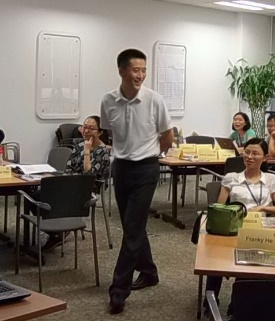 Chris Zhao工作经历：中国惠普大学  供应链高级讲师/咨询师摩托缘（摩托罗拉老同事会） 秘书长中国第一部手机制造团队成员二十年外资企业管理经验：曾经服务于摩托罗拉、芬兰Elcoteq、英国Retronix等跨国企业任职产品工程师
新产品供应商开发经理、高级采购经理、质量总监、亚洲区运营总裁、全球供应链总监等职授课和辅导过近百家大中型外企、国企、民企和上市企业，包括宝马汽车、西门子、惠普、中海油、海南航空、罗氏制药等企业降本之道系列课程作者《制造业供应链管理与库存控制方法》沙盘课《战略采购与采购成本降低》沙盘课《沙盘课：物流、分销与订货策略》培训现场：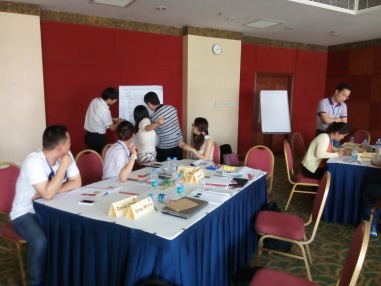 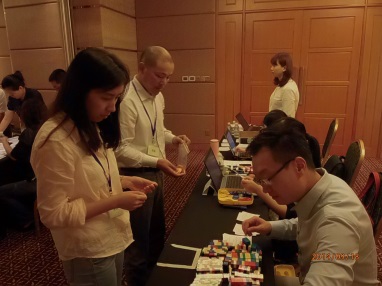 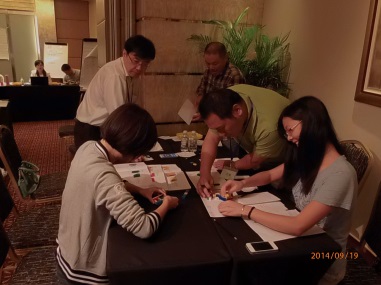 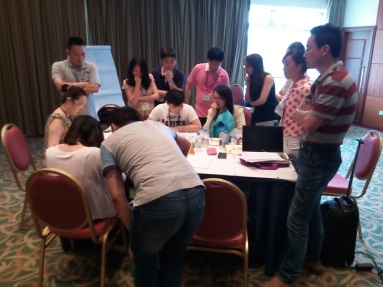 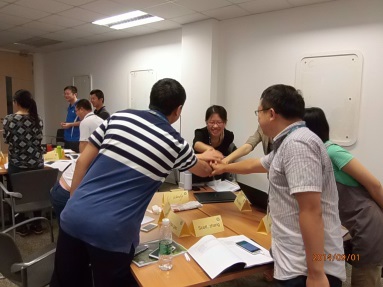 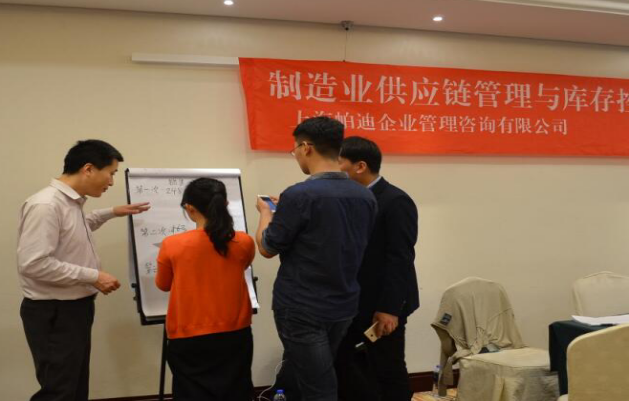 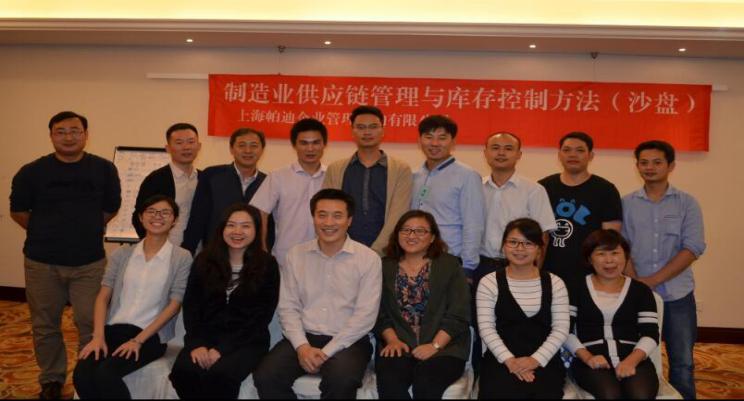 580  13817659211  training@021px.com  www.021px.c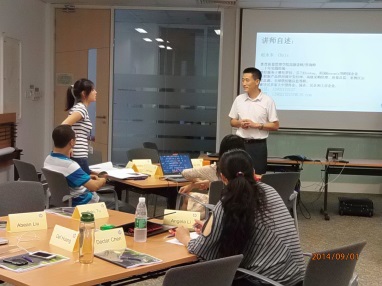 659报 名 回 执课程名称城市/日期培训负责人：培训负责人：培训负责人：公司名称：公司名称：公司名称：姓名性别部门/职位手机邮箱邮箱帕迪公司账户信息：开户名称：上海帕迪企业管理咨询有限公司  银行帐号：03485500040002793开户银行：农业银行上海市复旦支行帕迪公司账户信息：开户名称：上海帕迪企业管理咨询有限公司  银行帐号：03485500040002793开户银行：农业银行上海市复旦支行帕迪公司账户信息：开户名称：上海帕迪企业管理咨询有限公司  银行帐号：03485500040002793开户银行：农业银行上海市复旦支行帕迪公司账户信息：开户名称：上海帕迪企业管理咨询有限公司  银行帐号：03485500040002793开户银行：农业银行上海市复旦支行★缴费方式：  现场缴费（现金，微信，支付宝）       公司转账     ★缴费方式：  现场缴费（现金，微信，支付宝）       公司转账     